中装协〔2019〕108号                 签发人：刘晓一关于印发《中国建筑装饰协会标准（CBDA标准）管理办法》的通知各省、自治区、直辖市建筑装饰协会（分会）、各CBDA标准编制委员会及有关单位：根据《中华人民共和国标准化法》，总结《建筑装饰行业工程建设中国建筑装饰协会标准（CBDA标准）编制工作管理办法（试行）》（中装协（2017）66号）贯彻执行的经验和成果，现将《中国建筑装饰协会标准（CBDA标准）管理办法》印发给你们，请认真贯彻执行。执行过程中有何问题，请与中国建筑装饰协会秘书处行业发展部联系。联系人：高  俊  行业发展部主任电  话：15210888581附  件：1.中国建筑装饰协会标准（CBDA标准）管理办法       2.中国建筑装饰协会CBDA标准立项申请表                           中国建筑装饰协会                             2019年9月10日附件1：中国建筑装饰协会标准（CBDA标准）管理办法第一章  总  则第一条  为了规范中国建筑装饰协会（China Building Decoration Association，缩写CBDA）标准编制程序，提高标准编制水平和工作效率，保证编制工作的科学性和公正性，根据《中华人民共和国标准化法》并结合行业实际情况，制定本办法。第二条  本办法所称CBDA标准，是指由中国建筑装饰协会根据国家标准化工作改革的制度性安排，按照现行国家标准的编制方法，批准立项、组织编制并发布的，服务于建筑装饰行业工程建设统一的技术和管理要求的推荐性团体标准。第三条  CBDA标准编制工作遵循“开放、公平、透明、协商一致”和“共性先立、急用先立”的基本原则。第四条  CBDA标准包括但不限于标准、规程、导则、指南、手册等。第五条  CBDA标准经建设单位、设计单位、施工单位等合同相关方协商同意并订立合同后，即为工程建设活动的依据，必须严格执行。第六条  CBDA标准著作权归中国建筑装饰协会，具体技术内容解释权归主编单位。第七条  CBDA标准编制工作由中国建筑装饰协会标准编制工作委员会（以下简称CBDA标委会）统一归口管理。第二章  立  项第八条  CBDA标准立项基本原则是：满足市场和创新需要，填补我国建筑装饰行业标准空白；细化现行国家标准、行业标准的相关要求，明确具体措施。第九条  中国建筑装饰协会会员企业中的施工、设计、材料等相关建筑装饰市场主体和利益相关方，可单独或联合（最多两家）提出立项申请，填写《建筑装饰行业工程建设CBDA标准立项申请表》(一式三份)（见附件2）报CBDA标委会。申请表内容包括项目目的和意义、适用范围和主要技术内容、主要工作内容、需解决的重点问题、实验和调研内容、现有工作基础、主编团队信息、进度安排、已确定的参编单位等。第十条  申请立项的标准应具备以下条件：（1）符合CBDA标准体系表的分类。（2）目的和意义明确，框架清晰，已基本做好编制标准的准备工作； （3）技术内容在多个项目上应用成熟，具有科学性、先进性和前瞻性，具备推广、应用、实施的条件； （4）主编单位和编制组主要负责人已安排落实；（5）标准实施后具有社会、经济和环境效益。第十一条  申请单位年度内均可提出标准立项申请，CBDA标委会在协会官网对立项申请公示10个工作日，并于每年3月、7月、11月组织专家论证会进行立项论证，通过后报中国建筑装饰协会秘书处批准；如未通过论证，申请单位应做出书面答复，经论证通过后报中国建筑装饰协会秘书处批准；如未通过书面论证，申请单位可参加专家论证会进行现场答辩，经答辩论证通过后报中国建筑装饰协会秘书处批准；未通过论证答辩，退回立项申请。第十二条  立项批准后，立项申请单位即为该标准的主编单位、第一责任人，负责组建CBDA标准编制委员会（以下简称“编委会”）、确定编制大纲、筹措编制经费、组织编写、标准具体技术内容的解释等工作。第三章  编  写第十三条  CBDA标准的编写，应严格遵照现行的《工程建设标准编写规定》。第十四条  CBDA标准编制流程分为准备、征求意见、送审、报批四个阶段。第十五条  准备阶段主要工作内容包括筹建编委会、拟定标准工作大纲、组织召开开题会。标准工作大纲应在立项工作的基础上，根据标准的适用范围和主要技术内容拟定。工作大纲主要包括标准的编制大纲、编制原则、需要调查研究的主要问题、工作进度计划等。第十六条  编委会应符合下列要求：（1）标准主编由主编单位的编委担任，主编应具有高级技术职称，有较强的组织能力，能全程主持、参与标准编制会议，能组织解决标准编制中的重大技术问题，主编和主编团队人员应有相关标准编制经验。（2）编委由编委单位主要技术负责人或主要专业人员担任，编委应具有中级以上技术职称，在本专业领域具有较高理论水平和较丰富实践经验。（3）编委会成员应兼顾行业代表性和地域性，主编单位不宜超过2家，参编单位不宜少于10家（申请立项时不宜少于5家）。第十七条  编委会如有需要，CBDA标委会可组织相关专家进行标准编写培训。第十八条  开题会会议（会议地点由主编单位确定）主要内容包括：（1）正式成立编委会，宣布编委会成员；（2）主编单位作开题报告（标准目的、意义、现状调研、编制原则、关键技术、需要调查研究的主要问题、工作进度计划等）；（3）确定编制大纲，讨论标准文本，进行编制工作分工，确定编制进度计划及编制经费标准；第十九条  征求意见阶段主要工作内容包括调研、试验验证、专题论证、编写征求意见稿、征求意见，并应符合下列要求：（1）主编单位根据拟定的编制大纲，开展必要的调研论证、试验验证等工作（期间可根据编制计划或编制需要组织召开若干次专题论证会），编写标准征求意见稿（含正文、附录、条文说明、必要的专题报告等内容），组织召开征求意见稿定稿会（会议地点由主编单位确定），形成征求意见稿报CBDA标委会。（2）经CBDA标委会同意，主编单位将征求意见稿通过协会官网公开征求意见30个工作日，同时定向征求编委会外不少于30个相关领域的专家或单位意见，征求意见的反馈意见原则上不少于20份（每个单位或个人所提的意见视为1份），专家反馈意见应同时报主编单位及CBDA标委会。（3）编委会对征集的意见逐条进行归纳整理，确定反馈意见是否全面合理，必要时可重新或定向征求意见，并在分析研究的基础上形成征求标准意见汇总处理表。 （4）对重要的标准条文或有争议的重大问题，编委会应进行专题调查研究，并召开专题会议提出处理意见。第二十条  送审阶段的工作内容应符合下列要求：（1）主编单位根据征求意见汇总处理表对征求意见稿进行修改，组织召开送审稿定稿会（会议地点由主编单位确定），讨论修改标准文本，确定是否达到送审要求。（2）主编单位进行科技查新，将标准送审稿及其条文说明，连同其他送审文件报CBDA标委会初审同意后，准备召开送审稿审查会。主编及编委应参加审查会接受审查专家的质询。标准的送审文件应包括：送审报告、标准送审稿及其条文说明、科技查新报告、历次编制会议纪要、征求意见汇总处理表以及必要的专题报告。送审报告的内容一般包括：制订标准任务的来源，制订标准过程中的主要工作，标准中主要内容的确定依据及其成熟程度，与国际、国外相关标准的水平比较，标准实施后预期的经济、社会或环境效益，标准中尚存的问题和今后需要进行的工作。（3） 送审稿审查会由CBDA标委会主持召开（会议地点由主编单位和CBDA标委会商定），由CBDA标委会聘请5名或以上专家（专家人数为单数）组成审查专家组对送审稿进行审查，审查专家应具有高级以上技术职称。主编单位应在会议召开前15天内将送审稿发至参加审查会议的单位和专家，审查专家应提前对送审稿进行审阅，并在会议召开前5天将书面审查意见反馈给CBDA标委会。（4）审查专家组应对送审稿正文、附录和条文说明进行全面审查，并形成专家审查意见。出具审查意见时主编单位及编委应回避。审查意见一般包括：审查会议概况、对标准送审稿的总体评价、对主要内容的审查意见、对标准技术水平的评价、审查专家组成员签字。（5）审查会上没有通过的标准，应经充分研究论证并补充、修改、完善后再次进行审查。第二十一条  标准经审查通过后，主编单位应根据审查意见对标准文本进行修改，形成报批稿及其条文说明，连同其他报批文件一式三份报CBDA标委会。标准的报批文件应包括：报批报告、报批稿及其条文说明、科技查新报告、历次标准会议纪要、征求意见汇总处理表、标准审查意见、审查专家名单、审查会签到表以及必要的专题报告等。第四章  批准发布第二十二条  报批稿由CBDA标委会会同2-3名审查专家共同审核，审核不合格的退回编委会修改。审核合格后由CBDA标委会进行编号，报协会秘书处批准发布。标准编号由团体标准代号（T/）、团体代号（CBDA）、团体标准顺序号和年代号组成： （1）中国建筑装饰协会独立发布的团体标准编号格式如下：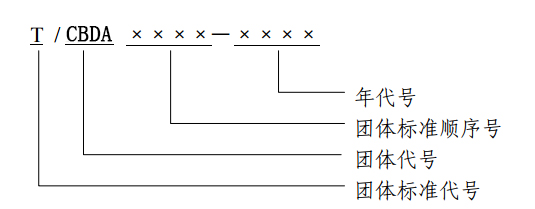 （2）中国建筑装饰协会联合其他团体组织发布的团体标准编号格式如下：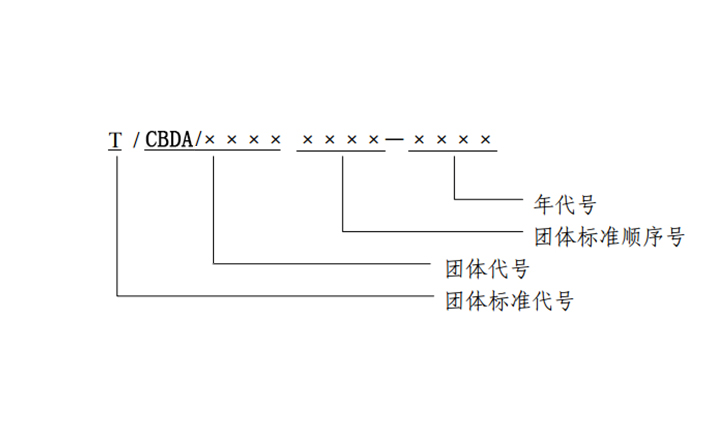 第二十三条  新发布的标准由中国建筑装饰协会发文，并在协会官网（www.cbda.cn）和“全国团体标准信息平台”上发布。第二十四条  标准的出版印刷应符合现行的《工程建设标准出版印刷规定》，由编委会负责标准的出版、发行工作，CBDA标委会指定出版社出版印刷。第五章  标准管理第二十五条  主编本人应参加并主持各次标准编制工作会议，编委不得缺席，编委本人二次不参加编制会议，应调换编委人选或视为自动退出编委会。第二十六条  标准开题会、征求意见稿定稿会、送审稿定稿会、审查会应有CBDA标委会人员参加，会议时间为1天～2天。第二十七条  每次标准编制工作会议，主编单位应提前7天将标准稿件发各编委专家提前审阅，并要求各编委专家在会议前2天将意见书面反馈主编单位，标准编制工作会议应充分讨论标准各章节内容。会议结束后5个工作日内，主编单位应形成会议纪要并附参会人员签到表发送各编委，抄报CBDA标委会。第二十八条  CBDA标准从立项到批准的编制周期一般应在24个月内。批准立项3个月内未召开开题会的，立项批准作废。第二十九条  参加CBDA标准编制的单位和个人，违反国家有关团体标准的法律法规和本管理办法的，CBDA标委会根据相应规定可采取谈话、编委会内部告知、行业通报直至除名的处理。第三十条  制订团体标准过程中形成的有关材料，由中国建筑装饰协会按档案管理规定的要求存档。第三十一条  协会鼓励编委会开展标准宣贯及标准衍生服务，并可根据需要提供相应支持，标准宣贯及标准衍生服务应向CBDA标委会进行报备后开展。第六章  标准经费第三十二条  编制经费专款专用，只能用于标准编制工作，不得挪作他用。经费标准在编委会开题会上讨论确定，编制经费不足部分由主编单位补足。第三十三条  标准出版发行后，主编单位应按有关规定编制经费使用说明，向编委会和CBDA标委会报告。第三十四条  在保证CBDA标准客观公正和不损害公共利益的前提下，鼓励社会资金参与CBDA标准编制工作。第七章  附  则第三十五条  本办法由中国建筑装饰协会解释。第三十六条  本办法自发布之日起实行。附件2：建筑装饰行业工程建设中国建筑装饰协会CBDA标准立 项 申 请 表项目名称：主编单位：标准级别：团体标准标准类别：（工程类的为：建筑装饰行业工程标准；产品类的为：建筑装饰行业产品标准）申请时间： 中国建筑装饰协会制建筑装饰行业工程建设中国建筑装饰协会CBDA标准立项申请表标准级别：团体标准标准类别：（工程类的为：建筑装饰行业工程标准；产品类的为：建筑装饰行业产品标准）是否申报过：是编号：■填表注意（申报时不要此页）：1. 本表依据。根据住房和城乡建设部标准定额司“技术标准制订修订项目申请表”制作（一式三份）。2．标准编号。国家质检总局、国家标准委《关于培育和发展团体标准的指导意见》（ 国质检标联[2016]109号）中规定团体标准统一编号：团体标准编号依次由团体标准代号（T/）、社会团体代号、团体标准顺序号和年代号组成。建筑装饰行业工程建设中国建筑装饰协会CBDA标准，T/CBDA X-XXXX。3．标准类别。工程类，建筑装饰行业工程建设标准。产品类，建筑装饰行业产品标准。工程建设标准，称为“材料”，包括成品、半成品。工程建设标准，从工程的视角看标准，范围是固定、不能移动、活动的。产品标准，叫做“部品”，可移动、活动。可分为应用技术（材料应用到工程中的技术）和通用技术（材料普遍性技术，强调技术应用的范围）。国务院《关于积极推进“互联网+”行动的指导意见》（国发[2015]40号）要求“按照共性先立、急用先立的原则，加快制定融合标准。”提倡编制积极响应市场和创新需要、装饰装修材料生产与设计施工一体化、建筑装饰行业与相关行业融合、提供整体解决方案的标准。4．特征名分类。住建部《关于深化工程建设标准化工作改革的意见》（建标[2016]166号）要求“强制性标准项目名称统称为技术规范”。即国家标准（GB）为“规范”Code，行业标准（JGJ）为“标准”Standard。CBDA标准的特征名，建筑装饰行业工程建设标准，工程类，宜称作“规程”：设计，设计规程；施工，施工技术规程；设计+施工，技术规程。材料（包括固定的、成品、半成品）+设计施工，应用技术规程。产品类：叫做“部品”（能移动、活动）。5．编写分类。工程类，根据《工程建设标准编写规定》（建标[2008]182号）编写，标准分类号：UDC（Universal Decimal Classification），根据国际标准化组织（ISO）的规定，工程建设国家标准的分类号。产品类，根据《标准化工作导则 第1部分：标准的结构和编写》GB/T1.1-2009编写，标准分类号：ICS（International Classification for Standards），根据ISO《国际标准分类法》的规定，产品标准的分类号。目前，住建部没有正式要求将UDC改为ICS。标准封面上的P，与UDC、ICS一样，也是标准分类的一个标记，其来源于《中国标准文献分类法》。其中工程建设类的分类号为P，故在标准的封面上采用了这一符号。6．空间分类。仅为室内，室内装饰装修，如《室内泳池热泵系统技术规程》T/CBDA 6-2016；包括室内外，装饰装修，如《商业店铺装饰装修技术规程》T/CBDA 5-2016。7．装饰装修。根据1989年5月30日《建筑装饰装修工程施工企业资质等级标准》[（89）建施字第224号]、《建筑装饰装修管理规定》（1995年8月7日建设部令第46号发布，2004年7月2日建设部令127号废止)，《住宅室内装饰装修管理办法》（2002年3月5日建设部令第110号发布），《建筑装饰装修工程质量验收规范》GB50210-2018、《住宅装饰装修工程施工规范》GB 50327-2001、《住宅室内装饰装修工程质量验收规范》JGJ/T304-2013、《住宅室内装饰装修设计规范》JGJ 367-2015、《建筑装饰装修职业技能标准》（JGJ/T 315-2016）等。因此，装饰装修（building decoration）为建筑装饰行业工程建设CBDA标准的标准用语。工程类，装饰装修工程，可简化为“装饰装修”。幕墙，宜统称为“建筑幕墙工程”。8．主编责任。每项CBDA标准，主编单位为1或2家（主编1或2人）。第一主编单位及其主编，是其主编标准的第一责任人，负责组织标准编写、财务收支、编辑出版、推广应用等编制工作，具有其主编标准具体技术内容的解释权。主编单位提供所编制标准的编制经费，应高于编委会编制经费标准。第二主编单位提供的编制经费以高于第一主编单位为宜。主编单位申请立项，参编单位宜有5家以上，应填写“建筑装饰行业工程建设CBDA标准立项申请表”报中国建筑装饰协会。经CBDA标准专家委员会审定后，由中国建筑装饰协会批复立项，主编单位据此作为编制其标准的任务依据开展编制工作。项 目 名 称主编单位主编单位制订或修订计划起止时间计划起止时间被修订标准号行   业行   业建筑装饰装修是否为标准体系中项目是否为标准体系中项目专   业专   业主管部门主管部门中国建筑装饰协会中国建筑装饰协会中国建筑装饰协会中国建筑装饰协会中国建筑装饰协会中国建筑装饰协会项目任务的目的、意义（包括预期社会经济效益分析）：项目任务的目的、意义（包括预期社会经济效益分析）：项目任务的目的、意义（包括预期社会经济效益分析）：项目任务的目的、意义（包括预期社会经济效益分析）：项目任务的目的、意义（包括预期社会经济效益分析）：项目任务的目的、意义（包括预期社会经济效益分析）：项目任务的目的、意义（包括预期社会经济效益分析）：项目任务的目的、意义（包括预期社会经济效益分析）：适用范围和主要技术内容（修订的项目应注明拟修订的主要内容）：适用范围和主要技术内容（修订的项目应注明拟修订的主要内容）：适用范围和主要技术内容（修订的项目应注明拟修订的主要内容）：适用范围和主要技术内容（修订的项目应注明拟修订的主要内容）：适用范围和主要技术内容（修订的项目应注明拟修订的主要内容）：适用范围和主要技术内容（修订的项目应注明拟修订的主要内容）：适用范围和主要技术内容（修订的项目应注明拟修订的主要内容）：适用范围和主要技术内容（修订的项目应注明拟修订的主要内容）：主要工作内容：主要工作内容：主要工作内容：主要工作内容：主要工作内容：主要工作内容：主要工作内容：主要工作内容：需解决的重点问题：需解决的重点问题：需解决的重点问题：需解决的重点问题：需解决的重点问题：需解决的重点问题：需解决的重点问题：需解决的重点问题：需要补充实验和研究内容：需要补充实验和研究内容：需要补充实验和研究内容：需要补充实验和研究内容：需要补充实验和研究内容：需要补充实验和研究内容：需要补充实验和研究内容：需要补充实验和研究内容：现有工作基础：（主要是所要主编规程的细分行业的情况和主编单位的相应业绩）现有工作基础：（主要是所要主编规程的细分行业的情况和主编单位的相应业绩）现有工作基础：（主要是所要主编规程的细分行业的情况和主编单位的相应业绩）现有工作基础：（主要是所要主编规程的细分行业的情况和主编单位的相应业绩）现有工作基础：（主要是所要主编规程的细分行业的情况和主编单位的相应业绩）现有工作基础：（主要是所要主编规程的细分行业的情况和主编单位的相应业绩）现有工作基础：（主要是所要主编规程的细分行业的情况和主编单位的相应业绩）现有工作基础：（主要是所要主编规程的细分行业的情况和主编单位的相应业绩）与有关法律法规、相关标准的关系：与有关法律法规、相关标准的关系：与有关法律法规、相关标准的关系：与有关法律法规、相关标准的关系：与有关法律法规、相关标准的关系：与有关法律法规、相关标准的关系：与有关法律法规、相关标准的关系：与有关法律法规、相关标准的关系：拟采用的国际标准或国外先进标准编号及名称：拟采用的国际标准或国外先进标准编号及名称：拟采用的国际标准或国外先进标准编号及名称：拟采用的国际标准或国外先进标准编号及名称：拟采用的国际标准或国外先进标准编号及名称：拟采用的国际标准或国外先进标准编号及名称：拟采用的国际标准或国外先进标准编号及名称：拟采用的国际标准或国外先进标准编号及名称：主编人姓名： 主编人姓名： 主编人姓名： 年 龄：年 龄：年 龄：学　历： 学　历： 职  称： 职  称： 职  称： 职 务：职 务：职 务：外语水平： 外语水平： 联系电话： 联系电话： 联系电话： 邮 箱：邮 箱：邮 箱：地  址： 地  址： 主编助理姓名：主编助理姓名：主编助理姓名：年龄：年龄：年龄：学　历：学　历：职  称： 职  称： 职  称： 职 务：职 务：职 务：外语水平： 外语水平： 联系电话： 联系电话： 联系电话： 邮 箱：邮 箱：邮 箱：地  址： 地  址： 主编简历（从事本专业工作以及标准编制工作的经历）主编简历（从事本专业工作以及标准编制工作的经历）主编简历（从事本专业工作以及标准编制工作的经历）主编简历（从事本专业工作以及标准编制工作的经历）主编简历（从事本专业工作以及标准编制工作的经历）主编简历（从事本专业工作以及标准编制工作的经历）主编简历（从事本专业工作以及标准编制工作的经历）主编简历（从事本专业工作以及标准编制工作的经历）主编助理简历（从事本专业工作以及标准编制工作的经历）主编助理简历（从事本专业工作以及标准编制工作的经历）主编助理简历（从事本专业工作以及标准编制工作的经历）主编助理简历（从事本专业工作以及标准编制工作的经历）主编助理简历（从事本专业工作以及标准编制工作的经历）主编助理简历（从事本专业工作以及标准编制工作的经历）主编助理简历（从事本专业工作以及标准编制工作的经历）主编助理简历（从事本专业工作以及标准编制工作的经历）主编单位简介及本标准相关工作介绍主编单位简介及本标准相关工作介绍主编单位简介及本标准相关工作介绍主编单位简介及本标准相关工作介绍主编单位简介及本标准相关工作介绍主编单位简介及本标准相关工作介绍主编单位简介及本标准相关工作介绍主编单位简介及本标准相关工作介绍参编单位：  家参编单位：  家参编单位：  家参编单位：  家参编单位：  家参编单位：  家参编单位：  家参编单位：  家编制组总人数： 人编制组总人数： 人编制组总人数： 人编制组总人数： 人编制组总人数： 人编制组总人数： 人编制组总人数： 人编制组总人数： 人编制工作进度、计划（2017年12月8日住建部《关于印发2018年工程建设规范和和标准编制及相关工作计划的通知》（建标函[2017]306号）中要求，严格落实和把控改革任务要求和时间节点，编制时间为18个月。）1．完成征求意见稿的时间：  　    年  月完成送审稿的时间：     　     年  月完成报批稿的时间：     　     年  月编制工作进度、计划（2017年12月8日住建部《关于印发2018年工程建设规范和和标准编制及相关工作计划的通知》（建标函[2017]306号）中要求，严格落实和把控改革任务要求和时间节点，编制时间为18个月。）1．完成征求意见稿的时间：  　    年  月完成送审稿的时间：     　     年  月完成报批稿的时间：     　     年  月编制工作进度、计划（2017年12月8日住建部《关于印发2018年工程建设规范和和标准编制及相关工作计划的通知》（建标函[2017]306号）中要求，严格落实和把控改革任务要求和时间节点，编制时间为18个月。）1．完成征求意见稿的时间：  　    年  月完成送审稿的时间：     　     年  月完成报批稿的时间：     　     年  月编制工作进度、计划（2017年12月8日住建部《关于印发2018年工程建设规范和和标准编制及相关工作计划的通知》（建标函[2017]306号）中要求，严格落实和把控改革任务要求和时间节点，编制时间为18个月。）1．完成征求意见稿的时间：  　    年  月完成送审稿的时间：     　     年  月完成报批稿的时间：     　     年  月编制工作进度、计划（2017年12月8日住建部《关于印发2018年工程建设规范和和标准编制及相关工作计划的通知》（建标函[2017]306号）中要求，严格落实和把控改革任务要求和时间节点，编制时间为18个月。）1．完成征求意见稿的时间：  　    年  月完成送审稿的时间：     　     年  月完成报批稿的时间：     　     年  月编制工作进度、计划（2017年12月8日住建部《关于印发2018年工程建设规范和和标准编制及相关工作计划的通知》（建标函[2017]306号）中要求，严格落实和把控改革任务要求和时间节点，编制时间为18个月。）1．完成征求意见稿的时间：  　    年  月完成送审稿的时间：     　     年  月完成报批稿的时间：     　     年  月编制工作进度、计划（2017年12月8日住建部《关于印发2018年工程建设规范和和标准编制及相关工作计划的通知》（建标函[2017]306号）中要求，严格落实和把控改革任务要求和时间节点，编制时间为18个月。）1．完成征求意见稿的时间：  　    年  月完成送审稿的时间：     　     年  月完成报批稿的时间：     　     年  月编制工作进度、计划（2017年12月8日住建部《关于印发2018年工程建设规范和和标准编制及相关工作计划的通知》（建标函[2017]306号）中要求，严格落实和把控改革任务要求和时间节点，编制时间为18个月。）1．完成征求意见稿的时间：  　    年  月完成送审稿的时间：     　     年  月完成报批稿的时间：     　     年  月主编单位提供编制经费      万元。编委会编制经费标准（预估）：    万元。编制经费预算总计：  万元主编单位提供编制经费      万元。编委会编制经费标准（预估）：    万元。编制经费预算总计：  万元主编单位提供编制经费      万元。编委会编制经费标准（预估）：    万元。编制经费预算总计：  万元主编单位提供编制经费      万元。编委会编制经费标准（预估）：    万元。编制经费预算总计：  万元主编单位提供编制经费      万元。编委会编制经费标准（预估）：    万元。编制经费预算总计：  万元主编单位提供编制经费      万元。编委会编制经费标准（预估）：    万元。编制经费预算总计：  万元主编单位提供编制经费      万元。编委会编制经费标准（预估）：    万元。编制经费预算总计：  万元主编单位提供编制经费      万元。编委会编制经费标准（预估）：    万元。编制经费预算总计：  万元版权说明：CBDA标准由建筑装饰市场主体和利益相关方提出申请，中国建筑装饰协会批准立项，经中国建筑装饰协会组织审核后批准发布，本标准的版权、著作权归中国建筑装饰协会，主编单位负责具体技术内容的解释。版权说明：CBDA标准由建筑装饰市场主体和利益相关方提出申请，中国建筑装饰协会批准立项，经中国建筑装饰协会组织审核后批准发布，本标准的版权、著作权归中国建筑装饰协会，主编单位负责具体技术内容的解释。版权说明：CBDA标准由建筑装饰市场主体和利益相关方提出申请，中国建筑装饰协会批准立项，经中国建筑装饰协会组织审核后批准发布，本标准的版权、著作权归中国建筑装饰协会，主编单位负责具体技术内容的解释。版权说明：CBDA标准由建筑装饰市场主体和利益相关方提出申请，中国建筑装饰协会批准立项，经中国建筑装饰协会组织审核后批准发布，本标准的版权、著作权归中国建筑装饰协会，主编单位负责具体技术内容的解释。版权说明：CBDA标准由建筑装饰市场主体和利益相关方提出申请，中国建筑装饰协会批准立项，经中国建筑装饰协会组织审核后批准发布，本标准的版权、著作权归中国建筑装饰协会，主编单位负责具体技术内容的解释。版权说明：CBDA标准由建筑装饰市场主体和利益相关方提出申请，中国建筑装饰协会批准立项，经中国建筑装饰协会组织审核后批准发布，本标准的版权、著作权归中国建筑装饰协会，主编单位负责具体技术内容的解释。版权说明：CBDA标准由建筑装饰市场主体和利益相关方提出申请，中国建筑装饰协会批准立项，经中国建筑装饰协会组织审核后批准发布，本标准的版权、著作权归中国建筑装饰协会，主编单位负责具体技术内容的解释。版权说明：CBDA标准由建筑装饰市场主体和利益相关方提出申请，中国建筑装饰协会批准立项，经中国建筑装饰协会组织审核后批准发布，本标准的版权、著作权归中国建筑装饰协会，主编单位负责具体技术内容的解释。联系人姓名： 联系电话：地址：qq或微信：单位负责人：                                                              （公章）                                                    申请时间：         年  月  日联系人姓名： 联系电话：地址：qq或微信：单位负责人：                                                              （公章）                                                    申请时间：         年  月  日联系人姓名： 联系电话：地址：qq或微信：单位负责人：                                                              （公章）                                                    申请时间：         年  月  日联系人姓名： 联系电话：地址：qq或微信：单位负责人：                                                              （公章）                                                    申请时间：         年  月  日联系人姓名： 联系电话：地址：qq或微信：单位负责人：                                                              （公章）                                                    申请时间：         年  月  日联系人姓名： 联系电话：地址：qq或微信：单位负责人：                                                              （公章）                                                    申请时间：         年  月  日联系人姓名： 联系电话：地址：qq或微信：单位负责人：                                                              （公章）                                                    申请时间：         年  月  日联系人姓名： 联系电话：地址：qq或微信：单位负责人：                                                              （公章）                                                    申请时间：         年  月  日受款单位名称：（主编单位）受款单位名称：（主编单位）受款单位名称：（主编单位）受款单位名称：（主编单位）开户银行： 　开户银行： 　开户银行： 　开户银行： 　账号： 　账号： 　账号： 　账号： 　邮编： 　邮编： 　邮编： 　邮编： 　财务负责人：　财务负责人：　财务负责人：　财务负责人：　电话：　电话：　电话：　电话：　地址：　地址：　地址：　地址：　地址：　地址：　地址：　地址：　其他需要说明的情况已委托（）对该标准的技术新颖点、创新点进行查新，查新结果待报（附报告）其他需要说明的情况已委托（）对该标准的技术新颖点、创新点进行查新，查新结果待报（附报告）其他需要说明的情况已委托（）对该标准的技术新颖点、创新点进行查新，查新结果待报（附报告）其他需要说明的情况已委托（）对该标准的技术新颖点、创新点进行查新，查新结果待报（附报告）其他需要说明的情况已委托（）对该标准的技术新颖点、创新点进行查新，查新结果待报（附报告）其他需要说明的情况已委托（）对该标准的技术新颖点、创新点进行查新，查新结果待报（附报告）其他需要说明的情况已委托（）对该标准的技术新颖点、创新点进行查新，查新结果待报（附报告）其他需要说明的情况已委托（）对该标准的技术新颖点、创新点进行查新，查新结果待报（附报告）中国建筑装饰协会意见：审核人签字：负责人签字                                                  （公章）                                                             年   月   日中国建筑装饰协会意见：审核人签字：负责人签字                                                  （公章）                                                             年   月   日中国建筑装饰协会意见：审核人签字：负责人签字                                                  （公章）                                                             年   月   日中国建筑装饰协会意见：审核人签字：负责人签字                                                  （公章）                                                             年   月   日中国建筑装饰协会意见：审核人签字：负责人签字                                                  （公章）                                                             年   月   日中国建筑装饰协会意见：审核人签字：负责人签字                                                  （公章）                                                             年   月   日中国建筑装饰协会意见：审核人签字：负责人签字                                                  （公章）                                                             年   月   日中国建筑装饰协会意见：审核人签字：负责人签字                                                  （公章）                                                             年   月   日备  注备  注备  注备  注备  注备  注备  注备  注